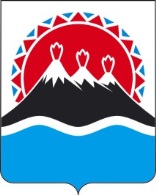 МИНИСТЕРСТВОСОЦИАЛЬНОГО БЛАГОПОЛУЧИЯ И СЕМЕЙНОЙ ПОЛИТИКИ КАМЧАТСКОГО КРАЯ(Министерство социального благополучия)________________________________________________________________________________ПРИКАЗ[Дата регистрации] № [Номер документа]-пг. Петропавловск-КамчатскийВ целях совершенствования механизма оказания государственной социальной помощи на основании социального контракта малоимущим гражданам, а также уточнения отдельных положений правовых актов Министерства социального благополучия и семейной политики Камчатского краяПРИКАЗЫВАЮ:1. Внести в приложение к приказу Министерства социального благополучия и семейной политики Камчатского края от 30.03.2021 № 1031-п «Об утверждении Административного регламента предоставления органами местного самоуправления муниципальных образований в Камчатском крае государственной услуги по оказанию государственной социальной помощи на основании социального контракта малоимущим гражданам» следующие изменения:1) пункт 2 части 68 после слов «документов и информации» дополнить словами «в том числе подтверждающих внесение заявителем платы за предоставление государственных и муниципальных услуг,»;2) часть 281 признать утратившей силу.2. Настоящий приказ вступает в силу через 10 дней после дня его официального опубликования.О внесении изменений в приложение к приказу Министерства социального благополучия и семейной политики Камчатского края от 30.06.2021 № 1031-п «Об утверждении Административного регламента предоставления органами местного самоуправления муниципальных образований в Камчатском крае государственной услуги по оказанию государственной социальной помощи на основании социального контракта малоимущим гражданам»Министр социального благополучия и семейной политики Камчатского края[горизонтальный штамп подписи 1]А.С. Фёдорова